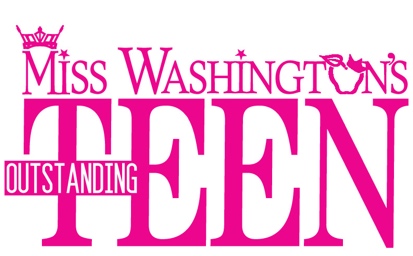 MEDIA FORMDuring Competition Week, there may be an occasion to send a story about you back home. Please fill out the below information:State (required)
Contestant Name (required)
Hometown (required)
Parent/Guardian Name (required)
Media Information: Please list below all contact information for the local and state media outlets which you would like to be contacted on your behalf. Please include name of media outlet, phone number, email address, and contact name. Example: The New York Times, (212) 333-3333, Street Address, New York, NY, Shelly Writer

